Viscosity of FluidsViscosity is the term we use to describe the “_______________” or “________________________” of a fluid and how well it flowsFluids that have a _______________________________ are said to be very “thick” and do not flow easily   Examples would be: Honey, Molasses, TarFluids that have a ________________________________ are said to be thinner and flow more easily   Examples would be: Water, Pop, Juice What is Viscosity?Viscosity is a property of all fluids because it deals with the way the particles “_____________” around one another… it is the thickness of the fluidBoth __________________and ___________________have some degree of viscosity, however, it is easier to comprehend viscosity in liquids because we can see and feel the “_____________________” of a fluidViscosity of a fluid is a product of the ___________________ __________ between the particles that make up the fluid Fluids that have particles that are strongly attracted to each other _________________flow as easily In contrast, fluids whose particles are not as strongly attracted to each other ________________much more _____________Practice Classifying: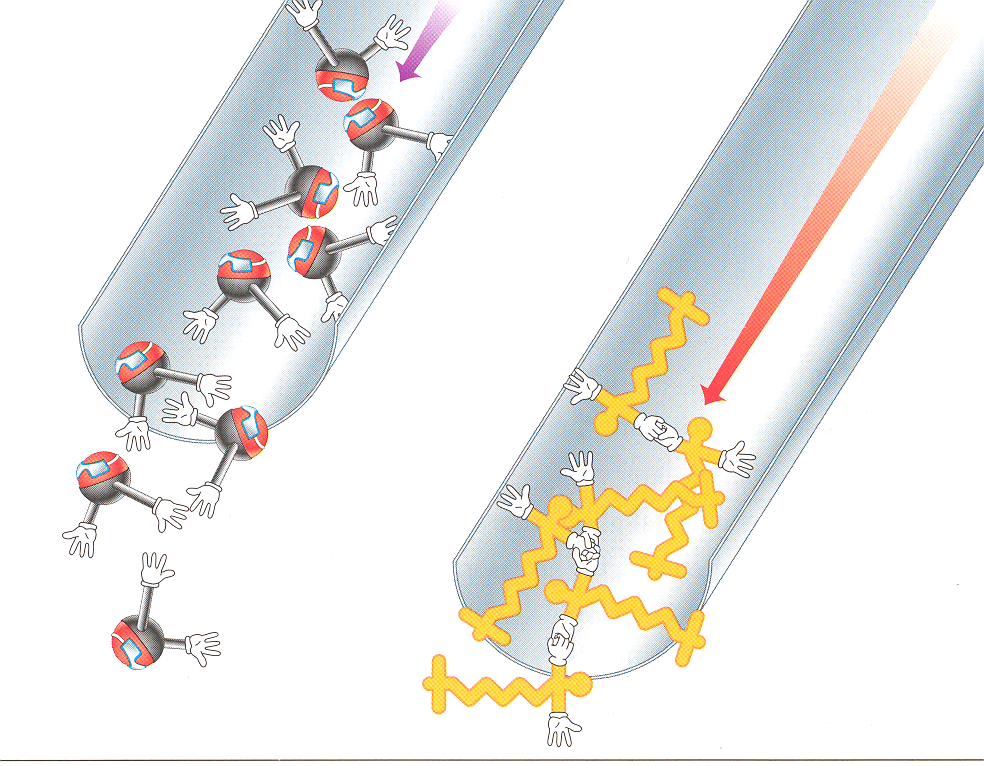 Please list these fluids in order from the most viscous to the least viscous:	Salad Dressing		Molasses		Water	Syrup				Cream_________  _________  ___________  __________  _________Flow Rate:Flow rate is the____________________ at which fluids can flowHighly viscous (______________) fluids have a very _________ flow rate Less viscous (_____________) fluids have a very ___________ flow rateFactors Affecting Viscosity:______________________ has the only major affect on viscosity in fluidsViscosity between gasses and liquids react ___________________ to changes in temperature Temperature and Liquids:If we increase the temperature of a _______________we excite the particles within the liquid causing them to flow more easily Increasing temp. causes ______________________between the particles of a liquid to ___________________THEREFOREThe viscosity of a liquid _________________ as it is ______________, and _____________________ as it is __________________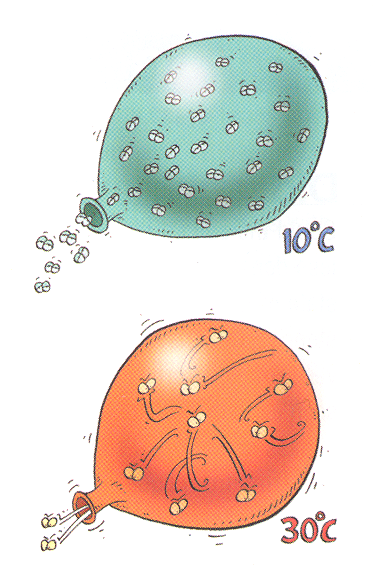 Temperature and Gases:If we increase the temperature of a _____________ we excite the particles within the gas causing them to move faster and ______________ more oftenThe __________________________ between particles has the opposite effect… its actually _______________ ________________ between the particles and ___________________the flow rate THEREFOREThe viscosity of a gas _____________________ as it is _____________, and_________________ as it is _______________________